Lesson 13:  Inequalities Student OutcomesStudents understand that an inequality is a statement that one expression is less than (or equal to) or greater than (or equal to) another expression, such as  or . Students interpret a solution to an inequality as a number that makes the inequality true when substituted for the variable. Students convert arithmetic inequalities into a new inequality with variables (e.g.,  to 
 and give a solution, such as , to the new inequality.  They check to see if different values of the variable make an inequality true or false.Lesson NotesThis lesson reviews the conceptual understanding of inequalities and introduces the “why” and “how” of moving from numerical expressions to algebraic inequalities.ClassworkOpening Exercise (12 minutes):  Writing Inequality Statements
Opening Exercise:  Writing Inequality StatementsTarik is trying to save  to buy a new tablet.  Right now, he has  and can save  a week from his allowance.  Write and evaluate an expression to represent the amount of money saved after … weeks 	 weeks	 weeks	 weeks	 weeks	 weeks	 weeks	When will Tarik have enough money to buy the tablet?From  weeks and onwardWrite an inequality that will generalize the problem.	Where  represents the number of weeks it will take to save the money.DiscussionWhy is it possible to have more than one solution?It is possible because the minimum amount of money Tarik needs to buy the tablet is .  He can save more money than that, but he cannot have less than that amount.  As more time passes, he will have saved more money.  Therefore, any amount of time from  weeks onward will ensure he has enough money to purchase the tablet.So, the minimum amount of money Tarik needs is , and he could have more but certainly not less.  What inequality would demonstrate this?Greater than or equal toExamine each of the numerical expressions previously and write an inequality showing the actual amount of money saved compared to what is needed.  Then, determine if each inequality written is true or false. weeks:				False weeks:				False weeks:				False weeks:				False weeks:				True weeks:				True weeks:				TrueHow can this problem be generalized?Instead of asking what amount of money was saved after a specific amount of time, the question can be asked:  How long will it take Tarik to save enough money to buy the tablet?Write an inequality that would generalize this problem for money being saved for  weeks.Interpret the meaning of the  in the inequality The  represents the amount of money saved each week.  As the weeks increase, the amount of money increases.  The  was the initial amount of money saved, not the amount saved every week. Example 1 (13 minutes):  Evaluating Inequalities—Finding a Solution
Example 1:  Evaluating Inequalities—Finding a SolutionThe sum of two consecutive odd integers is more than .  Write several true numerical inequality expressions.The sum of two consecutive odd integers is more than .  What is the smallest value that will make this true?Write an inequality that can be used to find the smallest value that will make the statement true.:	an integer:	odd integer:	next consecutive odd integerUse if-then moves to solve the inequality written in part (a).  Identify where the s and s were made using the if-then moves.The values that will make this true are all consecutive odd integers  and larger.  Questions to discuss leading to writing the inequality:What is the difference between consecutive integers and consecutive even or odd integers?Consecutive even/odd integers increase or decrease by  units compared to consecutive integers that increase by  unit.What inequality symbol represents “is more than”?  Why?, because a number that is more than another number is bigger than the original number.Questions leading to finding a solution:What is a solution set of an inequality?A solution set contains more than one number that makes the inequality a true statement.Is  a solution?Yes, because when the value of  is substituted into the inequality, the resulting statement is true.Could  be a solution?Substitutingresults in a true statement; however, the solution must be an odd integer, and  is not an odd integer.  Therefore, is NOT a solution.We have found that  is a solution to the problem where and  are not.  What is meant by the minimum value?  Have we found the minimum value?  Explain.The minimum value is the smallest odd integer that makes the statement true.  Since  is a solution to the problem and it is an odd integer, it is the minimum value.  All odd integers smaller than , such as, , etc., are not solutions;  is a solution, but it is greater than .How is solving an inequality similar to solving an equation?  How is it different?Solving an equation and an inequality are similar in the sequencing of steps taken to solve for the variable.  The same if-then moves are used to solve for the variable.They are different because in an equation, you get one solution, but in an inequality, there are an infinite number of solutions.  Discuss the steps to solving the inequality algebraically.First collect like terms on each side of the inequality.  To isolate the variable, subtract from both sides.  Subtracting a value, , from each side of the inequality does not change the solution of the inequality.  Continue to isolate the variable by multiplying both sides by .  Multiplying a positive value,  , to both sides of the inequality does not change the solution of the inequality.Exercise 1 (8 minutes)
ExercisesConnor went to the county fair with a  in his pocket.  He bought a hot dog and drink for , and then wanted to spend the rest of his money on ride tickets, which cost  each. Write an inequality to represent the total spent where  is the number of tickets purchased.  Connor wants to use this inequality to determine whether he can purchase  tickets.  Use substitution to show whether he will have enough money.True.He will have enough money since a purchase of  tickets brings his total spending to .What is the total maximum number of tickets he can buy based upon the given information? The maximum number of tickets he can buy is .Exercise 2 (4 minutes)Write and solve an inequality statement to represent the following problem:On a particular airline, checked bags can weigh no more than  pounds.  Sally packed  pounds of clothes and five identical gifts in a suitcase that weighs  pounds.  Write an inequality to represent this situation.:  weight of one giftEach of the  gifts can weigh  pounds or less.Closing (3 minutes)How do you know when you need to use an inequality instead of an equation to model a given situation?Is it possible for an inequality to have exactly one solution?  Exactly two solutions?  Why or why not?Exit Ticket (5 minutes)Name ___________________________________________________		Date____________________Lesson 13:  InequalitiesExit TicketShaggy earned  per hour plus an additional  in tips waiting tables on Saturday.  He earned at least  in all.  Write an inequality and find the minimum number of hours, to the nearest hour, that Shaggy worked on Saturday.Exit Ticket Sample SolutionsShaggy earned  per hour plus an additional  in tips waiting tables on Saturday.  He earned at least  in all.  Write an inequality and find the minimum number of hours, to the nearest hour, that Shaggy worked on Saturday.Let  represent the number of hours worked.If Shaggy earned at least , he would have worked at least hours.Note:  The solution shown above is rounded to the nearest tenth.  The overall solution, though, is rounded to the nearest hour since that is what the question asks for.Problem Set Sample SolutionsMatch each problem to the inequality that models it.  One choice will be used twice.	c		The sum of three times a number and  is greater than .	a.		b		The sum of three times a number and is less than .	b.		d		The sum of three times a number and  is at most .	c.		d		The sum of three times a number and  is no more than .	d.		a		The sum of three times a number and  is at least .	If  represents a positive integer, find the solutions to the following inequalities.Recall that the symbol  means “not equal to.”  If  represents a positive integer, state whether each of the following statements is always true, sometimes true, or false.Twice the smaller of two consecutive integers increased by the larger integer is at least .Model the problem with an inequality, and determine which of the given values , , and/or  are solutions.  Then, find the smallest number that will make the inequality true.The smallest integer would be .The length of a rectangular fenced enclosure is  feet more than the width.  If Farmer Dan has  feet of fencing, write an inequality to find the dimensions of the rectangle with the largest perimeter that can be created using  feet of fencing.Let  represent the width of the fenced enclosure.:  length of the fenced enclosureWhat are the dimensions of the rectangle with the largest perimeter?  What is the area enclosed by this rectangle?maximum width is  feetmaximum length is  feetmaximum area:	
	
	At most, Kyle can spend  on sandwiches and chips for a picnic.  He already bought chips for  and will buy sandwiches that cost  each.  Write and solve an inequality to show how many sandwiches he can buy.  Show your work and interpret your solution.Let  represent the number of sandwiches.At most, Kyle can buy  sandwiches with .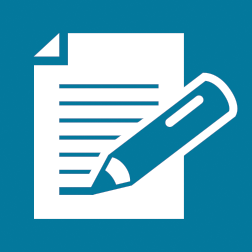 If , then . was the result.If , then . was the result.Always trueFalseAlways trueSometimes trueAlways trueAlways trueAlways trueSometimes true